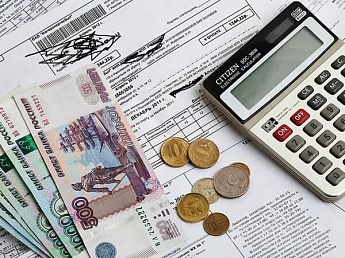 Субсидия в ЖКХ — вид жилищной субсидии, предназначенной для компенсации оплаты малообеспеченными гражданами жилищно-коммунальных услуг и являющейся основной мерой социальной поддержки населения. Назначается гражданам и семьям, чьи расходы превышают максимально допустимую долю собственных расходов граждан на «коммуналку».Максимально допустимая доля расходов граждан на оплату услуг ЖКХ  в Ростовской области снижен до 20% от совокупного семейного дохода (зарплаты, пенсии и т.д.), при этом федеральное законодательство допускает устанавливать его в размере 22%.▪ Стоимость жилищно-коммунальных услуг-  данный стандарт устанавливается индивидуально в каждом поселении и городе, отдельно для многоквартирных домов и индивидуального жилья, времени года, численности семьи. В результате на территории Ростовской области действует около 15 тысяч стандартов стоимости ЖКУ, перечислить которые на данной странице  невозможно.При расчете субсидии на ЖКУ  учитываются следующие сведения:Среднемесячный доход всех членов семьи лица, претендующего на субсидию. В их число входят лица, которые регулярно живут с заявителем;Права пользования либо распоряжения помещением;Квадратура;Денежные средства, затрачиваемые на оплату услуг.Региональный стандарт жилой площади в каждом субъекте устанавливается свой, в Ростовской области постановлением Правительства о Ростовской области от 05.07.2012 № 593 утверждены следующие нормативы:для одного человека, живущего в квартире, — 33 квадратных метра, для двух людей — 42 квадратных метра, для семьи трех и более человек — 54 квадратных метра.Это означает, что если гражданин живет один в большой квартире, площадь которой значительно превышает 33 метра, в расчет берется не более 33 квадратов по общему правилу.Основания получения субсидии Граждане России;Лица, предоставившие в уполномоченный орган документы, подтверждающие права пользования, распоряжения жильем;Лица, регулярно проживающие на заявляемой жилплощади;Лица, которые не имеют долгов по коммунальным услугам за полгода, предшествующие подаче документов на оформление документов;Лица, чьи траты на коммунальные услуги превышают доход всех членов семьи.Приостановление права на получение субсидии возникает при неоплате услуг в сфере ЖКХ более двух месяцев. Исполнительные органы принимают решение о приостановлении выплат на месяц, если заявитель не предоставит доказательства уважительности причин неуплаты задолженности, будет принято решение о прекращении в адрес заявителя выплат.К заявлению прикладывается документация, в которую входят:Документ, удостоверяющий личность претендента на получение дотации;Документ, подтверждающий социальное положение заявителя и его льготное положение;Документ, подтверждающий права пользования и распоряжения недвижимостью;Свидетельство о заключении брака, рождении детей.Сведения о доходах за 6 месяцев предшествующих обращению.Для удобства каждый гражданин может обратиться за оформлением субсидии в МФЦ. Сроки назначения субсидии и расчет ее размераФедеральным законодательством дана рекомендация лицам, которые претендуют на получение субсидии. Получение субсидии, начиная с первого месяца подачи, возможно только лишь при сдаче документов до 15 числа. Если же заявление подано после 15 числа услуга будет назначена с первого числа   следующего месяца.Расчет субсидии зависит от уровня жизни заявителя. Для семей, у которых доход выше прожиточного минимума, применяется следующая формула:С=РГСМЖКУ*n-(МПОЖКУ:100) *ДС, гдеС — субсидия;РСМЖКУ — региональный стандарт минимальных жилищно-коммунальных услуг;N — Количество членов семьи заявителя;МПОЖКУ — минимальный порог оплаты жилищно-коммунальных услуг;ДС — доход семьи заявителя.В случае обращения в уполномоченный орган семьи, доход которой меньше прожиточного минимума. В этом случае во второй части формулы общий доход семьи умножается на поправочный коэффициент.Срок действия дотационных выплатПосле принятия решения о выплате субсидии, дотационные выплаты перечисляются на лицевой счет заявителя в течение 6 календарных месяцев. По истечении этого времени лицо может обратиться снова в МФЦ  за получением  услуги, если материальное положение гражданина не изменилось.   В условиях постоянного роста цен граждан интересуют вопросы получения государственной поддержки. Субсидирование — политика государства, направленная на оказание помощи отдельным слоям населения, в оплате жилищно-коммунальных услуг. Воспользуйтесь правом получения дотационных выплат, уделив время сбору и подаче необходимых документов. Протягивая руку помощи, государство заботится о каждом гражданине, повышая уровень его жизни.Поспешите оформить субсидию на ЖКХ, так как именно в осенне-зимний период на оплату услуг уходит больше денег.За консультацией по данной услуге можно обратиться по адресу:п. Матвеев Курган, ул. Гагарина, 12, кабинет №1, тел. 3-14-50;  3-17-31.